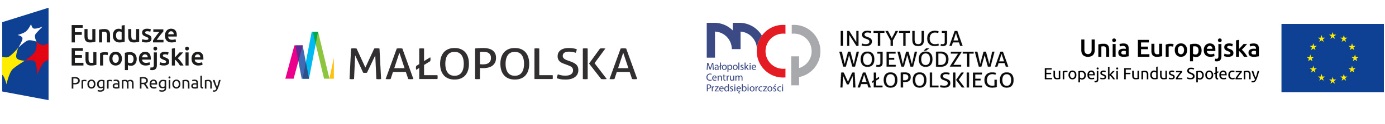 Regulamin uczestnictwa w projekciepn. „Małopolska Chmura Edukacyjna – Zespół Szkół Budowlanych w Tarnowie”Beneficjent: Gmina Miasta Tarnowa – 
Zespół Szkół Budowlanych w TarnowieRealizator: Zespół Szkół Budowlanych w Tarnowie 
33-100 Tarnów, ul. Legionów 15
Regionalny Program Operacyjny Województwa Małopolskiego 
na lata 2014 - 2020
X Oś Priorytetowa Wiedza i Kompetencje
Działanie 10.1. Rozwój Kształcenia Ogólnego
Poddziałanie 10.1.4. Małopolska Chmura Edukacyjna, przez Gminę Miasta Tarnowa - Zespół Szkół Budowlanych w Tarnowie.
§ 1
DefinicjeIlekroć w niniejszym dokumencie jest mowa o:1)    projekcie – należy przez to rozumieć projekt „Małopolska Chmura Edukacyjna 
– Zespół Szkół Budowlanych w Tarnowie”2)    regulaminie – należy przez to rozumieć regulamin uczestnictwa w projekcie „Małopolska Chmura Edukacyjna – Zespół Szkół Budowlanych w Tarnowie”3)    realizatorze – należy przez to rozumieć szkołę ponadgimnazjalną – liceum biorącą udział w Projekcie  - Zespół Szkół Budowlanych w Tarnowie.4)    Komisji Rekrutacyjnej – należy przez to rozumieć zespół w składzie:
1.    Adam Łoboda,
2.    Margerita Lewandowska,3.    Dominika Kwiek
4.    Dagmara Strzała,
5.    Katarzyna Czerwińska,
którego zadaniem jest wybór osób uczestniczących w danej formie  wsparcia.5)    protokole – należy przez to rozumieć dokument potwierdzający zakwalifikowanie osób do danej formy wsparcia uwzględniający m.in. datę posiedzenia Komisji Rekrutacyjnej oraz podpisy wszystkich jej członków.6)    Uczestnikach projektu - Beneficjentach Ostatecznych – należy przez to rozumieć uczniów Zespołu Szkół Budowlanych w Tarnowie, którzy spełniają kryteria określone w § 4 niniejszego regulaminu i  w  wyniku przeprowadzonej rekrutacji zostali zakwalifikowani do udziału w projekcie. Uczestnicy niepełnoletni biorą udział w projekcie na podstawie pisemnej zgody prawnego opiekuna.§ 2Postanowienia ogólne1.    Projekt realizowany jest od 01.09.2017 r. do 31.07.2018 r.
2.    Realizowany projekt jest współfinansowany przez Unię Europejską w ramach Regionalnego Programu Operacyjnego Województwa Małopolskiego na lata 2014 - 2020.
3.    Regulamin określa  zasady uczestnictwa w projekcie pn. „Małopolska Chmura Edukacyjna – Zespół Szkół Budowlanych w Tarnowie”, realizowanego w ramach Regionalnego Programu Operacyjnego Województwa Małopolskiego na lata 2014 – 2020.
4.    Projekt skierowany jest do najzdolniejszych uczniów Zespołu Szkół Budowlanych Tarnowie.§ 3Zakres wsparcia1.    W ramach projektu przewidziane są następujące formy wsparcia:
1)    zajęcia z pracownikami akademickimi uczelni wyższej w Krakowie w obszarze tematycznym: on-line matematyka – 30 godzin lekcyjnych w okresie od października 2017 r. do czerwca 2018 r. - Uniwersytet Ekonomiczny w Krakowie;
2)    zajęcia z pracownikami akademickimi uczelni wyższej w Tarnowie w obszarze tematycznym: on-line chemia – 30 godzin lekcyjnych w okresie od października 2017 r. do czerwca 2018 r. – PWSZ w Tarnowie;
3)     zajęcia z pracownikami akademickimi uczelni wyższej w Krakowie w obszarze tematycznym: koło naukowe matematyka - 30 godzin lekcyjnych w okresie od października 2017 r. do czerwca 2018 r. - Uniwersytet Ekonomiczny w Krakowie; 
2. Formy wsparcia, o których mowa w ust. 1 pkt 1) i 2) będą się odbywać na podstawie szczegółowego harmonogramu, który zostanie umieszczony na tablicy ogłoszeń w szkole.
4.    Uczniowie mają prawo udziału w dwóch formach wsparcia.§ 4                                                   Kryteria uczestnictwa w projekcie
1.    Kryteria formalne:
a)    Uczestnikiem projektu może być:- w zajęciach on-line matematyka - uczeń klasy III Technikum Nr 7 - Zespołu Szkół Budowlanych w Tarnowie, - w zajęciach on-line chemia - uczeń klasy I Technikum Nr 7 - Zespołu Szkół Budowlanych w Tarnowie,- w zajęciach koło naukowe matematyka - uczeń klasy I-III Technikum Nr 7 - Zespołu Szkół Budowlanych w Tarnowie, który złoży Formularz zgłoszenia stanowiący załącznik nr 1 do niniejszego regulaminu.I.    Lekcje on-line z pracownikami akademickimi w obszarze tematycznym:W zajęciach z danego obszaru tematycznego nie może uczestniczyć uczeń, który brał udział w tożsamym wsparciu (pod względem rodzaju zajęć i obszaru tematycznego) w projekcie pilotażowym Małopolska Chmura Edukacyjna oraz projekcie Małopolska Chmura Edukacyjna - Zespół Szkół Budowlanych w Tarnowie (2016/2017).I. Obligatoryjne warunki uczestnictwa w Projekcie:a) status ucznia określonej klasy Technikum Nr 7 (weryfikowany na podstawie wykazów uczniów),b) zainteresowanie udziałem w Projekcie wyrażone formalnym zgłoszeniem się do Projektu,c) pozytywny wynik testu odpowiadającego danemu obszarowi tematycznemu, który potwierdzi posiadaną przez kandydatów wiedzę, pozwalającą na udział w zajęciach wykraczającą ponad podstawę programową dla danego przedmiotu.II. W przypadku większej liczby chętnych uczniów (spełniających warunki uczestnictwa w Projekcie) niż liczba wolnych miejsc na zajęcia, o udziale w Projekcie decydować będzie:ETAP I:a) wyższa ocena z przedmiotu odpowiadająca obszarowi tematycznemu (matematyka lub chemia) jaką uczeń uzyskał na koniec roku szkolnego 2016/2017, tj. okresu poprzedzającego rekrutację,ETAP II:W przypadku równorzędnych wyników uzyskanych na I etapie:a) osiągnięcia w danym obszarze tematycznym (konkursy, olimpiady z tego przedmiotu na szczeblu ponadszkolnym – udział bez względu na zajęte miejsce):- w etapie rejonowym – 1 pkt.- w etapie wojewódzkim – 2 pkt.- w etapie krajowym – 3 pkt.- w finale krajowym – 4 pkt.ETAP III: W przypadku równorzędnych wyników uzyskanych na II etapie zadecydują następujące kryteria:a) dodatkowe pkt przyznane zostaną za zachowanie:- poprawne – 1 pkt- dobre – 2 pkt- bardzo dobre – 3 pkt- wzorowe – 4 pktb) płeć żeńska – 3 pktW przypadku braku możliwości wyłonienia kandydata po zastosowaniu w/w kryteriów, zakwalifikowany/a zostanie kandydat/ka znajdujący się w trudniejszej sytuacji materialnej, wskazany przez pedagoga szkolnego na podstawie przeprowadzonych rozmów, ankiet, wywiadu środowiskowego i analizy dokumentów.2.    Uczniowie kwalifikowani będą do projektu na podstawie w/w kryteriów przez Komisję Rekrutacyjną aż do wyczerpania limitu miejsc przewidzianych na poszczególne formy wsparcia.
3.    W przypadku nie wyczerpania limitu miejsc kwalifikowani będą pozostali uczniowie spełniający kryterium wym. w ust. 1 zainteresowani oferowanymi formami wsparcia.
4.    Uczniowie, którzy z powodu braku miejsc nie zostali zakwalifikowani do udziału w Projekcie, zostają umieszczeni na liście rezerwowej. W razie skreślenia uczestnika z listy, na jego miejsce zostaje zakwalifikowany uczeń z listy rezerwowej.
5.    Do projektu zostanie zakwalifikowana następująca liczba uczniów:
a)    zajęcia z pracownikami akademickimi w obszarze tematycznym: on-line chemia: 15 uczniów;
b)    zajęcia z pracownikami akademickimi w obszarze tematycznym: on-line matematyka: 15 uczniów;
c)    zajęcia w obszarze tematycznym: koło naukowe  matematyka: 5 uczniów.§ 5
Proces rekrutacji1.    Rekrutacja do projektu przeprowadzana będzie w okresie od 4 do 13 października 2017 roku.
2.    Uczniowie ubiegający się o uczestnictwo w projekcie składają Formularz Zgłoszenia – stanowiący Załącznik nr 1 do Regulaminu wraz z wymaganymi dokumentami wymienionymi w Formularzu Zgłoszenia w dniach od 4 do 13 października 2017 roku. Regulamin Uczestnictwa, dokumenty rekrutacyjne oraz wszystkie niezbędne informacje są ogólnie dostępne na stronie internetowej szkoły. Dostępne będą również w wersji z powiększoną czcionką.
3.    Komplet dokumentów rekrutacyjnych uczniowie przekazują do Pracownika Sekretariatu Szkoły.  
4.    Zgłoszenia niekompletne nie będą rozpatrywane i będą przechowywane przez Dyrektora Szkoły wraz z pozostałą dokumentacją zgromadzoną w ramach rekrutacji.
5.    Komisja Rekrutacyjna w terminach najpóźniej do dnia 16 października 2017 roku podejmuje decyzję o  zakwalifikowaniu do projektu uczniów spełniających wymogi formalne, z uwzględnieniem kryteriów dodatkowych. Komisja ustala listy osób zakwalifikowanych do projektu oraz listy osób rezerwowych. Uczniowie zakwalifikowani do projektu zostaną poinformowani o tym fakcie poprzez wywieszenie imiennej listy na tablicy informacyjnej projektu. W procesie tym dołoży się wszelkich starań, aby nie doszło do aktów dyskryminacji ze względu na płeć, rasę, religię, orientację seksualną, poglądy polityczne czy niepełnosprawność.
6.    Nadzór nad prawidłową rekrutacją sprawuje Komisja Rekrutacyjna.7.    Osobą upoważnioną do udzielania informacji na temat Konkursu jest
Dagmara Strzała, tel. (14)688-91-96, e-mail: sekretzsb@umt.tarnow.pl.§ 6Ochrona danych osobowych
1.    Dane osobowe zebrane dla potrzeb niezbędnych do realizacji procesu rekrutacji do projektu będą przetwarzane przez Marszałka Województwa Małopolskiego z siedzibą w Krakowie, ul. Basztowa 22, 31-156 Kraków, adres do korespondencji ul. Racławicka 56, 30-017 Kraków.
Są to następujące dane:
— imiona i nazwisko ucznia;
— imię i nazwisko rodzica/opiekuna prawnego;
— płeć ucznia;
— wiek ucznia;
— PESEL,
— klasa;
— nazwa szkoły;
— dane teleadresowe szkoły;
— przedmiot, z którego uczeń został nominowany;
— wykształcenie matki/opiekunki ucznia;
— wykształcenie ojca/opiekuna ucznia;
— średnia ocen ze wszystkich przedmiotów;
— ocena z danego przedmiotu w ostatnim półroczu;
— udział w olimpiadach/konkursach przedmiotowych wraz z wynikami;
— liczba punktów uzyskanych w badaniu diagnostycznym.1)    Administratorem danych osobowych Uczestników projektu - Beneficjentów Ostatecznych wyłonionych w procesie rekrutacji będzie Instytucja Zarządzająca Regionalnym Programem Operacyjnym Województwa Małopolskiego na lata 2014 - 2020 z siedzibą przy ul. Basztowej 22, 31-156 Kraków.
Są to następujące dane:
— imiona i nazwisko,
— płeć,
— wiek,
— PESEL,
— wykształcenie,
— opieka nad dziećmi do lat 7 lub opieka nad osobą zależną,
— dane teleadresowe,
— numer telefonu,
— e-mail,
— rodzaj przyznanego wsparcia,
— wykorzystanie we wsparciu technik: e-learning/blended learning,
— data rozpoczęcia udziału w projekcie,
— data zakończenia udziału w projekcie,
— zakończenie udziału osoby we wsparciu zgodnie z zaplanowaną dla niej ścieżką uczestnika,
— status osoby na rynku pracy w chwili przystąpienia do projektu,
— powód wycofania się z proponowanej formy wsparcia.2.    Dane osobowe zebrane dla potrzeb projektu mogą zostać udostępnione innym podmiotom - partnerom projektu wyłącznie w celu jego realizacji /zgodnie z definicjami zawartymi w §1 regulaminu/.3.    Podanie danych osobowych oraz wyrażenie zgody na ich przetwarzanie jest dobrowolne, aczkolwiek odmowa ich podania jest równoznaczna z brakiem możliwości uczestnictwa w  Projekcie.4.    Wszelka dokumentacja związana z realizacją projektu w tym dokumentacja zawierająca dane osobowe będzie przechowywana u realizatora projektu w sposób zapewniający dostępność, poufność i bezpieczeństwo.5.    Dokumentacja zgromadzona w ramach rekrutacji zawierająca dane osobowe będzie przechowywana zgonie z rozporządzeniem Ministra Spraw Wewnętrznych i Administracji z dnia 29 kwietnia 2004 roku w sprawie dokumentacji przetwarzania danych osobowych oraz warunków technicznych oraz organizacyjnych jakim powinny odpowiadać urządzenia i systemy informatyczne służące do przetwarzania danych osobowych (Dz. U z 2004 roku Nr 100 poz. 1024).§ 7                                        Prawa i obowiązki uczestników projektu1.    Prawa i obowiązki osób uczestniczących w projekcie reguluje niniejszy regulamin.
2.    Osoby zakwalifikowane do udziału w projekcie uczestniczą w formach wsparcia o których mowa w § 3 ust. 1 regulaminu nieodpłatnie.
3.    Osoby zakwalifikowane do udziału w formach wsparcia zobowiązane są do:
a)    podpisania „Deklaracji uczestnictwa w projekcie”,
b)    podpisania „Oświadczenia uczestnika projektu o wyrażeniu zgody na przetwarzanie danych osobowych”,
c)    regularnego uczestnictwa w formach wsparcia – minimalna wymagana frekwencja na zajęciach wynosi 70% – w wyznaczonych terminach, 
d)    wypełnienia ankiet ewaluacyjnych.
4.    Uczeń zakwalifikowany do uczestnictwa w projekcie może zostać skreślony z listy uczestników w następujących przypadkach:
a)    na wniosek nauczyciela prowadzącego zajęcia uzasadniony rażącym naruszaniem zasad uczestnictwa w zajęciach,
b)    jedynym usprawiedliwieniem nieobecności ucznia na poszczególnych formach wsparcia jest choroba lub wypadek losowy, jednak liczba godzin usprawiedliwionych nie może przekraczać 30% wszystkich godzin przewidzianych w danej formie wsparcia,
c)    rezygnacji uczestnika,
d)    skreślenia uczestnika z listy uczniów danej szkoły.
5.    Skreślenia ucznia z listy uczestników projektu w przypadkach, o których mowa w ust.4 dokonuje Komisja Rekrutacyjna wpisując jednocześnie na listę Beneficjentów Ostatecznych kolejną osobę z listy rezerwowej.
6.    Uczniowie, którzy nie spełnią któregokolwiek z wymogów określonych w niniejszym Regulaminie lub podadzą nieprawdziwe informacje, zostaną wykluczeni z udziału w projekcie.
7.    W przypadku rezygnacji osoby z uczestnictwa w danej formie wsparcia zostanie 
ona wykluczona z udziału w innych formach wsparcia.8.    Osoby wpisane na listę rezerwową mogą zostać wybrane do udziału w projekcie w przypadku zwolnienia miejsca na skutek czyjejś rezygnacji lub skreślenia z listy w przypadkach, o których mowa w ust. 4.
9.    Po zakończeniu udziału w danej formie wsparcia i spełnieniu kryterium frekwencji opisanego w ust. 3 pkt. c), zastrzeżeniem ust 4 uczestnicy projektu otrzymują certyfikat uczestnictwa w danej formie wsparcia oraz ocenę o stopień wyższą (lecz nie wyższą od 5 z przedmiotu, z którego realizowali projekt.§ 8                                                       Postanowienia końcowe1.    Regulamin uczestnictwa wchodzi w życie z dniem podpisania.
2.    Realizator projektu zastrzega sobie prawo do zmian w niniejszym regulaminie lub wprowadzenia dodatkowych postanowień.
3.    Regulamin obowiązuje w całym okresie realizacji projektu.